 THÉIÈRE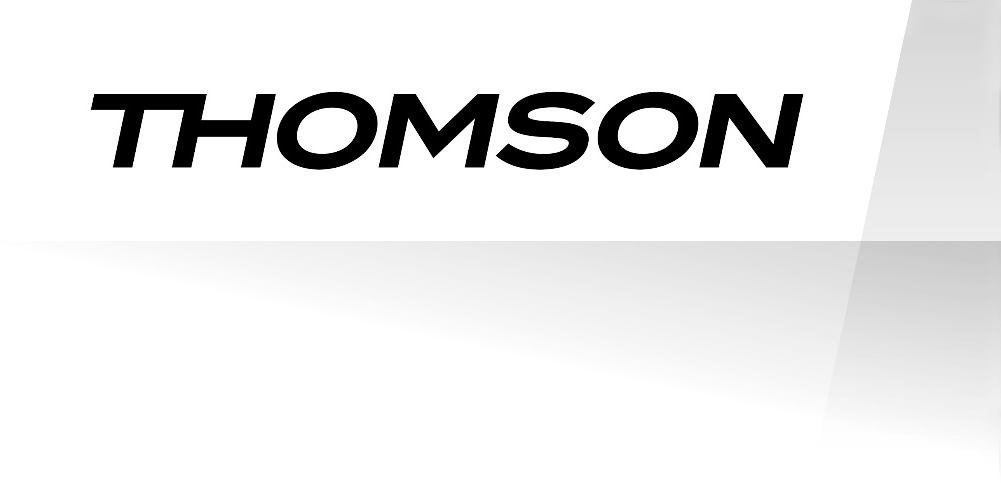  ÉLECTRIQUETHKE917TPMODE D’EMPLOI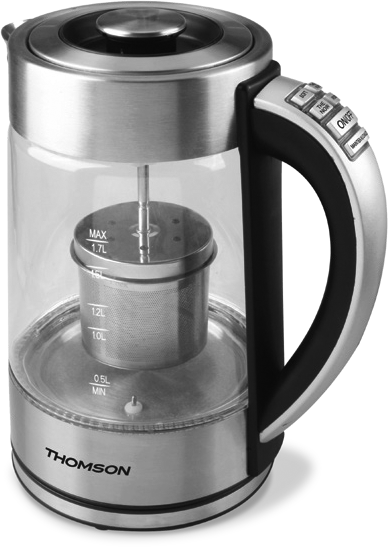 Veuillez lire attentivement ces instructions avant d’utiliser cet appareil. Conservez ces instructions pour pouvoir vous y reporter.Ce produit est conforme aux exigences applicables des directives 2014/35/UE (remplaçant la directive 73/23/CEE modifiée par la directive 93/68/CEE) et 2014/30/UE (remplaçant la directive 89/336/CEE).CONSIGNES DE SÉCURITÉ IMPORTANTESPar sécurité, respectez scrupuleusement les instructions suivantes pendant l’utilisation de la bouilloire :Les appareils peuvent être utilisés par des personnes dont les capacités physiques, sensorielles ou mentales sont réduites ou des personnes dénuées d’expérience ou de connaissance, si elles sont correctement surveillées ou si des instructions d'utilisation de l'appareil en toute sécurité leur ont été données et si les risques encourus ont été appréhendés.Les enfants ne doivent pas joueravec l’appareil.Cet appareil peut être utilisé par des enfants âgés d'au moins 8 ans et par des personnes ayant des capacités physiques, sensorielles ou mentales réduites ou dénuées d’expérience ou deconnaissance, s'ils (si elles) sont correctement surveillé(e)s ou si des instructions relatives à l'utilisation de l'appareil en toute sécurité leur ont été données et si les risques encourus ont été appréhendés. Les enfants ne doivent pas jouer avec l’appareil. Le nettoyage et la maintenance ne doivent pas être réalisés par les enfants sauf s’ils sont âgés de plus de 8 ans et s’ils sont supervisés.L'appareil et son cordond'alimentation doivent toujours être hors de portée des enfants de moins de 8 ans.L’appareil n'est pas conçu pour fonctionner avec un minuteur externe ou un système de contrôle à distance séparé. Cet appareil est conçu pour un usage domestique.Avant l’utilisation, vérifiez que la tension du courant fourni par la prise murale correspond à celleindiquée sur la plaque signalétique de l'appareil.7.	  Attention – Surface Brûlante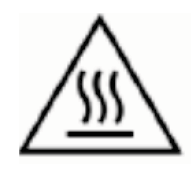 N'utilisez pas l’appareil si son cordon d’alimentation est endommagé, si l'appareil est défectueux ou s'il a été endommagé de quelque manière que ce soit.Cet appareil est conçuexclusivement pour un usage domestique en intérieur. Cet appareil doit être installé conformément aux normes d’installation nationales.Si le cordon d'alimentation estendommagé, il doit être remplacé par le fabricant, son agent de réparation ou une personne de qualification similaire afin d'éviter un danger.Ne laissez pas le cordond’alimentation traîner sur le bord d’une table ou d’un plan de travail. Veillez à ce qu’il ne soit jamais en contact avec une surface chaude.Pour réduire le risque de choc électrique, n'utilisez pas ce produit avec les mains mouillées, ne renversez pas de liquide dans le produit et ne l'immergez pas dans de l'eau.Ne touchez pas les surfaceschaudes. Utilisez exclusivement les poignées et les boutons.Une surveillance étroite est nécessaire quand l’appareil est utilisé près d’enfants ou de handicapés.Ne placez pas l’appareil sur ou près d’un foyer à gaz chaud ou d'un four chaud.Utilisez exclusivement de l’eau froide et propre, et laissez l’eau couler deux minutes avant de remplir la bouilloire.AVERTISSEMENT – Positionnez lecouvercle en sorte que la vapeur soit dirigée à l’opposé de la poignée.AVERTISSEMENT – N'enlevez pas le couvercle quand l'eau bout.La bouilloire ne doit être utilisée qu'avec le socle qui lui est associé.ATTENTION – Assurez-vous que la bouilloire est éteinte avant de l’enlever de sa base.Aucune pièce ne doit être lavée dans un lave-vaisselle.Convient pour aliments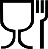 Mises en garde :Si la bouilloire est trop remplie, de l'eau bouillante peut être projetée hors de la bouilloire.Remplissez l’appareil exclusivement avec de l’eau froide.Le niveau d’eau doit se trouver entre les marques MAX et MIN.Éteignez la bouilloire avant de la retirer de sa base.Veillez toujours à ce que le couvercle soit bien fermé.La base et l’extérieur de la bouilloire ne doivent pas être mouillés.Le boîtier de bouilloire utilisé doit correspondre à la base de bouilloire.DescriptionCouvercle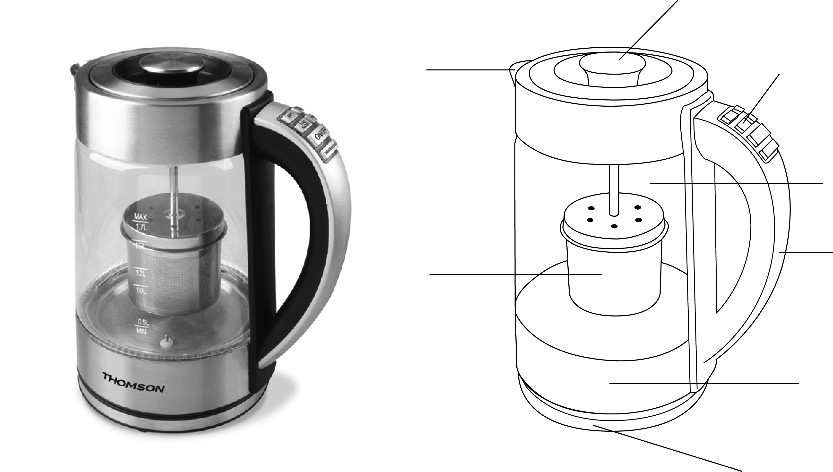 Bouton de contrôle de la températureBoîtier - Paroi en verrePoignéeSocleBase sans filFiltreFiltre à théInstructions d’utilisationAffichage des boutons :1. Fonction des boutons :1 : « SOFT » : Le réglage de la température est de 40° C après avoir appuyé sur ce bouton ;2 : « THE VERT » : Le réglage de la température est de 70° C après avoir appuyé sur ce bouton ;3 : « THE NOIR » : Le réglage de la température est de 85° C après avoir appuyé sur ce bouton. ;4 : « INFUSION » : l'eau sera chauffée jusqu'à ébullition après avoir appuyé sur ce bouton ;5 : « ON/OFF » : Pour mettre en marche / arrêter l'appareil6 : « Maintien au chaud « : Pour activer ou désactiver le MAINTIEN AU CHAUD.2. Fonctionnement :Préparation : placez la bouilloire sur une table plate et lisse et branchez le câble à une prise secteur. Remplissez la bouilloire avec suffisamment d'eau (la quantité d'eau doit être supérieure à la marque MIN et inférieure à la marque MAX).Pour faire fonctionner la bouilloire :  appuyez sur l'un des boutons de température de votre choix en fonction du type de thé choisi, puis appuyez sur le bouton « ON/OFF ». L’appareil commencera à chauffer avec la bonne température préréglée. L'appareil émettra une alarme après avoir atteint la température définie et se mettra automatiquement en mode de veille.En mode de veille, appuyez sur « ON/OFF » et l’appareil commencera à fonctionner avec le dernier réglage mémorisé.  Si l'appareil est rebranché après avoir été débranché, il se mettra en mode de veille. Si vous appuyez sur « ON/OFF » à ce moment-là, la température atteindra INFUSION (100°C ébullition).Appuyez sur “ Maintien au chaud ” en mode de veille pour démarrer la fonction de maintien au chaud. Appuyez de nouveau sur « Maintien au chaud » pour l'arrêter.  En mode de maintien au chaud, appuyez sur « ON/OFF » si vous souhaitez démarrer un mode d’ébullition. Une fois que la température réglée est atteinte, l’appareil se met automatiquement en mode de maintien au chaud.1 : Lorsque le réglage choisi est INFUSION (100°C ébullition), le bouton Maintien au chaud ne peut pas être activée.2 : Lorsque le réglage choisi est  INFUSION (100°C ébullition).En mode de veille, la fonction de maintien au chaud peut être démarrée en appuyant sur Maintien au chaud et la température sera maintenue à THE NOIR (85°C)3. Si le maintien au chaud est activé en mode de veille, appuyez sur INFUSION (100°C ébullition) et la fonction Maintien au chaud sera désactivée.Lorsque l'appareil est en marche : Vous pouvez appuyer sur les autres boutons pour régler la température ; vous pouvez appuyer sur le bouton “ Maintien au chaud ” pour activer ou désactiver la fonction; vous pouvez appuyer sur le bouton “ ON/OFF ” pour démarrer ou éteindre l'appareil.Si la fonction de maintien au chaud est activée, l'eau sera maintenue chaude pendant 2 heures. Une fois la période de maintien au chaud terminée, l’appareil s’arrêtera de fonctionner et se mettra automatiquement en veille.La lumière autour de la base s'allumera durant le chauffage et s'éteindra après le chauffage.3. Protection anti-chauffage à sec avec arrêt automatiqueS'il n'y a pas d'eau dans la bouilloire, l'appareil se mettra en mode d'auto-protection.4. Alarme du produitA : Dans le cas où tous les boutons sont désactivés, tous les indicateurs lumineux s’éteignent ; après avoir de nouveau mis la bouilloire en marche, elle émettra deux sons d'alarme, puis se réglera sur le mode précédemment réglé; cette situation signifie que la bouilloire en verre n'était pas correctement placée sur la base. Si vous placez correctement la bouilloire sur la base, la bouilloire fonctionnera de nouveau normalement après avoir branché le câble à une prise secteur. B : Si la bouilloire émet des bips sonores en continu et que tous les indicateurs clignotent, cela signifie que le produit fonctionne à sec et que la température de la bouilloire est trop élevée. Des mesures immédiates doivent alors être prises, c'est à dire que le câble doit être déconnecté de la prise d'alimentation et vous devez verser de l'eau froide dans la bouilloire pour la refroidir.C : Lorsque les indicateurs lumineux clignotent en continu, qu'aucun son d'alarme n'est émis et que tous les boutons sont désactivés, cela signifie que le capteur de température présente un problème. Veuillez déconnecter le câble d'alimentation et rebranchez-le. Si le problème persiste, cessez d'utiliser la bouilloire et envoyez-la au centre de service après-vente pour la faire réparer.5. AVERTISSEMENT - Risque de choc électrique N’immergez pas la bouilloire, la base d'alimentation ou la prise dans l’eau ou dans tout autre liquide.Une fois la bouilloire débranchée,  jetez toute l'eau restante et rincez-la. Laissez la bouilloire refroidir. Le filtre peut être retiré en tirant sur la languette du filtre qui est visible à travers l'ouverture de la bouilloire. Pour remplacer le filtre, alignez le filtre avec la languette vers l'intérieur de la bouilloire et faites-le glisser jusqu'à ce qu'il s'enclenche.Pour éviter l’accumulation de tartre / calcaire, videz la bouilloire après chaque utilisation. Pour éliminer la décoloration ou le dépôt de calcaire / tartre de l'élément chauffant : Placez 1/2 cuillère à café (2,5 ml) de produit anticalcaire dans la bouilloire. Remplissez la bouilloire à moitié avec de l'eau. Branchez la bouilloire dans la prise secteur, appuyez sur le bouton ON/OFF et portez l'eau à ébullition. Appuyez sur le bouton STOP. Débranchez le câble d’alimentation et laissez l'eau refroidir. Rincez plusieurs fois avec de l'eau du robinet.Essuyez les surfaces extérieures de la bouilloire avec un chiffon humide. N’utilisez pas de tampon à récurer, ni de poudre à récurer, car ils endommageraient irrémédiablement le revêtement lisse de la bouilloire.NETTOYAGE ET ENTRETIENDébranchez toujours la fiche de la prise électrique avant de nettoyer la bouilloire et la base. Essuyez la bouilloire et la base avec un chiffon humide et une goutte de liquide vaisselle. N’utilisez jamais de laine d’acier ni de produit à récurer agressif.Détartrez régulièrement la bouilloire, si possible une fois par semaine, en fonction de la dureté de l’eau et de la fréquence d’utilisation. Le tartre diminue significativement les performances de chauffe de la bouilloire.Pour détartrer la bouilloire, remplissez-la à moitié avec de l’eau et complétez l’autre moitié avec du vinaigre. Faites bouillir, puis laissez reposer une nuit. Le jour suivant, videz la bouilloire, puis remplissez-la avec de l’eau propre et faites bouillir à nouveau. Cette eau doit aussi être jetée.Les détartrants commerciaux classiques pour bouilloire peuvent également être utilisés. Respectez les instructions de chaque détartrant.CARACTERISTIQUES TECHNIQUESTension : 230V~ Fréquence : 50Hz Puissance : 2000WCe logo apposé sur le produit signifie qu’il s’agit d’un appareil dont le traitement en tant que déchet rentre dans le cadre de la directive 2012/19/UE, relative aux déchets d’équipements électriques et électroniques (DEEE).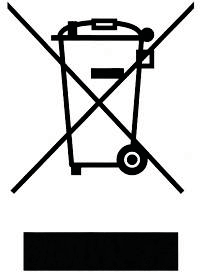 La présence de substances dangereuses dans les équipements électriques et électroniques peut avoir des effets potentiels sur l’environnement et la santé humaine dans le cycle de retraitement dece produit.Ainsi, lors de la fin de vie de cet appareil, celui-ci ne doit pas être débarrassé avec les déchets municipaux non triés.En tant que consommateur final, votre rôle est primordial dans le cycle de réutilisation, de recyclage et les autres formes de valorisation de cet équipement électrique et électronique. Des systèmes de reprise et de collecte sont mis à votre disposition par les collectivités locales (déchetteries) et les distributeurs.Vous avez l’obligation d’utiliser les systèmes de collecte sélective mise à votre disposition.La garantie ne couvre pas les pièces d’usure du produit, ni les problèmes ou les dommages résultant de:détériorations superficielles dues à l'usure normale du produit ;défauts ou détériorations dus au contact du produit avec des liquides et dus à la corrosion provoquée par la rouille ou de présence d'insectes;tout incident, abus, utilisation impropre, modification, démontage ou réparation non autorisés;toute opération impropre d'entretien, utilisation non conforme aux instructions concernant le produit ou le branchement à une tension incorrecte ;toute utilisation d'accessoires non fournis ou non approuvés par le fabricant.La garantie sera annulée en cas d'élimination de la plaque signalétique et/ou du numéro de série du produit.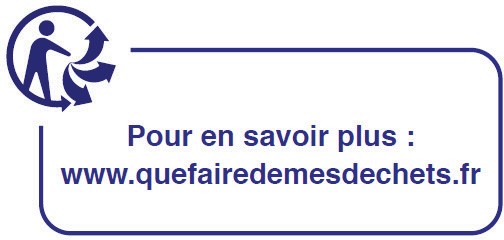 THOMSON est une marque de Technicolor SA utilisée sous licence par SCHNEIDER CONSUMER GROUPCe produit est importé par :SCHNEIDER CONSUMER GROUP - 12 rue Jules Ferry - 93110 Rosny Sous Bois, FRANCEELECTRIC TEAPOTTHKE917TPUser ManualPlease read these instructions carefully before using this appliance. Please keep these instructions for future reference.This product conforms to the requirements of directives 2014/35/UE (repealing directive 73/23/CEE amended by directive 93/68/CEE) and 2014/30/UE (repealing directive 89/336/CEE).Important Safety InstructionPlease follow the instructions below carefully as a security measure when using the Kettle:Appliances can be used by persons with reduced physical, sensory or mental capabilities or lack of experience and knowledge if they have been given supervision or instruction concerning use of the appliance in a safe way and if they understand the hazards involved.Children shall not play with theappliance.This Appliance can be used by children aged from 8 years and above and persons with reduced physical, sensory or mental capabilities or lack of experience and knowledge if they have been given supervision or instruction concerning use of the appliance in a safe way and understand the hazards involved. Children shall notplay with the appliance. Cleaning and user maintenance shall not be made by Children unless they are older than 8 years and supervised.Keep the appliance and its cord out of reach of children less than 8 years.The appliance is not intended to be operated by means of external timer or separate remote control system. This appliance is intended for household.Before use, check that the voltage of your wall outlet correspond to the rated voltage manner.7.	 Caution Hot Surface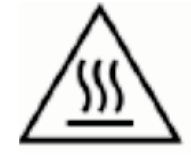 Do not operate the appliance with a damaged cord or after malfunction or has been damaged in any manner.For domestic and indoor use only. This product must be installedaccording to national fittings standards.If the supply cord is damaged, it must be replaced by the manufacturer or its service agent or a similarly qualified person in order to avoid a hazard.Do not let cord hang over edge of table or counter or touch hot surface.To reduce the risk of to electric shock, never operate this product with wet hands, spill liquid in the product or submerge it in waterDo not touch hot surface. Use handles or knobs only.Close supervision is necessary when your appliance is being used near children or infirm persons.Do not place an appliance on or near a hot gas or on a heated oven.Use only clean cold water, and let the water run for two minutes before fillingWARNING – Position the lid so thatsteam is directed away from the handle.WARNING – Do not remove the lid while the water is boiling.The kettle is only to be used with the stand provided.CAUTION – Ensure that the kettle is switched off before removing it from its standNo parts can be washed in dishwasherFor food contact UseWarning:If the kettle is overfilled, boiling water may be ejected.Use only cold water when filling the device.The water level must be between the MAX. and MIN. marks.Switch the kettle off before removing it from the base.Always ensure that the lid is tightly closed.The base and exterior of the kettle must not become wet.Kettle body used must match with the kettle base.DescriptionLidTemperature control buttonGlass bodyHandleSub baseCordless BaseFilterFilter for tea makerOperation Guidelinesbutton display:1.button function:1: “SOFT”: The temperature setting is  40℃ after pressing this button.2: “THE VERT The temperature setting is  70℃ after pressing this button.；3: “THE NOIR”: The temperature setting is  85℃ after pressing this button.；4: “INFUSION”: the water will be heated up to boiling after pressing this button.；5: “ON/OFF”:Start/shutoff the unit6: “Maintien au chaud”:Start or stop the KEEP warm.    2. operation description：Preparation: place the kettle on the flat and smooth table and plug in accordingly. Fill the kettle with enough water (the water cannot less than MIN or higher than MAX.)To operate the kettle: press one of the temperature buttons of your choice according to the type of tea chosen, then press the "ON / OFF" button. The unit will start heating with the correct preset temperature. The unit will sound an alarm after reaching the set temperature and will automatically go into sleep mode.Press the “ON/OFF” under standby mode, the unit will start working with memory setting. If the unit is replugged in after it is unplugged, It will enter standby mode, If press “ON/OFF”at this time, the acquiescent temperature setting is INFUSION (100℃ Boil） .In keep warm mode, press "ON / OFF" if you want to start a boiling mode. Once the set temperature is reached, the unit will automatically go into warm mode.1: When the setting chosen is INFUSION (100 ° C boiling), the Keep Warm button cannot be activated.2: when the INFUSION (100℃ Boil）is chosen under standby mode, the KEEP WARM function can be started by pressing Maintien au chaud, meanwhile switch the temperature setting to THE NOIR（85℃）3.If the keep warm is operating under standby mode, press INFUSION (100℃ Boil), KEEP WARM function will turn off.When the unit is working: You can press the rest of buttons to set temperature; You can press “Maintien au chaud”button to start or stop the keep warm function; You can press “ON/OFF”button to start or turn off the unit.If the keep warm function is set, and it will keep warm for 2 hours. After keep warm, the unit will stop working and enter standby mode automatically.The light around the base will on during heating, and it will turn off after heating.3. Boil-dry protection with auto safety shut offIf there is no water in kettle, the unit will enter self-protection mode.4.Product alarmA: If those situations exist, such as all the buttons pressing is useless; indicator lights are turned off; after plugging in again, buzzer has two alarm sounds and then everything goes back to the previous state, it means glass kettle has a bad touch with base. If you place the kettle correctly on the base, everything will be normal again after plugging in. B: If buzzer has continuous beeps alarm sounds and also with all indicator lights flicker, which shows dry heat happens and inner kettle temperature is very high. At this moment, immediate measures should be taken, such as disconnecting power source and pouring cold water into kettle for cooling down.C: When the indicator lights flicker all the time, buzzer doesn’t give an alarm and all buttons pressed useless, it states temperature sensor has a problem. Please disconnect power source and plug in again. If such problem still exists, please stop to use it and send it for after-sales repairing.5.WARNING Electric Shock Hazard. Do not immerse kettle, power base, or plug in water or any other liquid.With kettle unplugged, empty any remaining water and rinse. Allow kettle to cool. The mesh filter may be removed by pulling up on the filter tab which is visible through the kettle opening. To replace filter, line up the filter with tab towards the inside of the kettle and slide down until it snaps into place.2. To avoid tartar / lime scale, empty the kettle after each use. To remove discoloration or lime scale / scale from the heating element: Place 1/2 teaspoon (2.5 ml) of scale remover in the kettle. Fill the kettle halfway with water. Plug the kettle into the mains socket, press the ON / OFF button and bring the water to a boil. Press the STOP button. Unplug the power cable and allow the water to cool. Rinse several times with tap water.Wipe the exterior of the kettle with a damp cloth. Do not use abrasive scouring pads or powders since they may scratch the smooth surface of the kettle.Cleaning & MaintenanceAlways disconnect the plug from the outlet before cleaning the kettle and the base. Wipe the kettle and the base with a moist cloth and a drop of washing-up liquid. Never use an aggressive scouring or steel wool.Descale the kettle regularly, possibly once a week, it depends on the hardness of the water and the frequency of use. Scale diminishes significantly the heating performance of the kettle.To descale fill half the kettle with water and the other half with vinegar. Bring to the boil and then leave it to stand overnight. Next day pour away and fill the kettle with fresh water and bring to the boil again. This water must also be poured away.Normal commercial descales for kettles can also be used. Follow the instructions for the respective descale.Technical Specification Voltage: 230V~ Frequency: 50HzPower: 2000WThis logo affixed to the product indicates that is an appliance of which the waste processing falls within the framework of the 2012/19/EC, on Waste Electrical and Electronic Equipment (WEEE).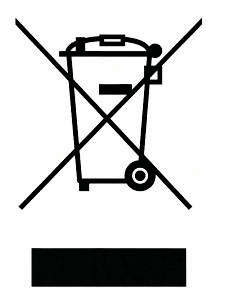 The presence of hazardous substances in electrical and electronic equipment may have potential effects on the environment and human health in the reprocessing cycle of the product.Thus, at the end of the life of this appliance, it should not be disposed of with unsorted household waste.As a consumer, your role is crucial in the cycle of reuse, recycling and other forms of recovery of electrical and electronic equipment. Waste reception center and collection facilities are implemented at your disposal by local communities (recycling facilities) and distributors.You have the responsibility to use the selective waste collection systems at your disposal.The warranty does not cover the wear parts of the product, nor the problems or damage resulting from:(1) surface deterioration due to normal wear and tear of the product;(2) defects or deterioration due to contact with liquids and corrosion caused  by rust or the presence of insects;(3) any incident, abuse, misuse, alteration, disassembly or Unauthorized repair;(4) improper maintenance, improper use concerning the product or connection to an incorrect voltage;(5) any use of accessories not supplied or not approved by the manufacturer.THOMSON is a brand of Technicolor SA used under licence by SCHNEIDER CONSUMER GROUPThis product is imported by: SCHNEIDER CONSUMER GROUP – 12 rue Jules Ferry - 93110 Rosny Sous Bois, FRANCE